Lower Smite Farm Meeting & Conference Centre               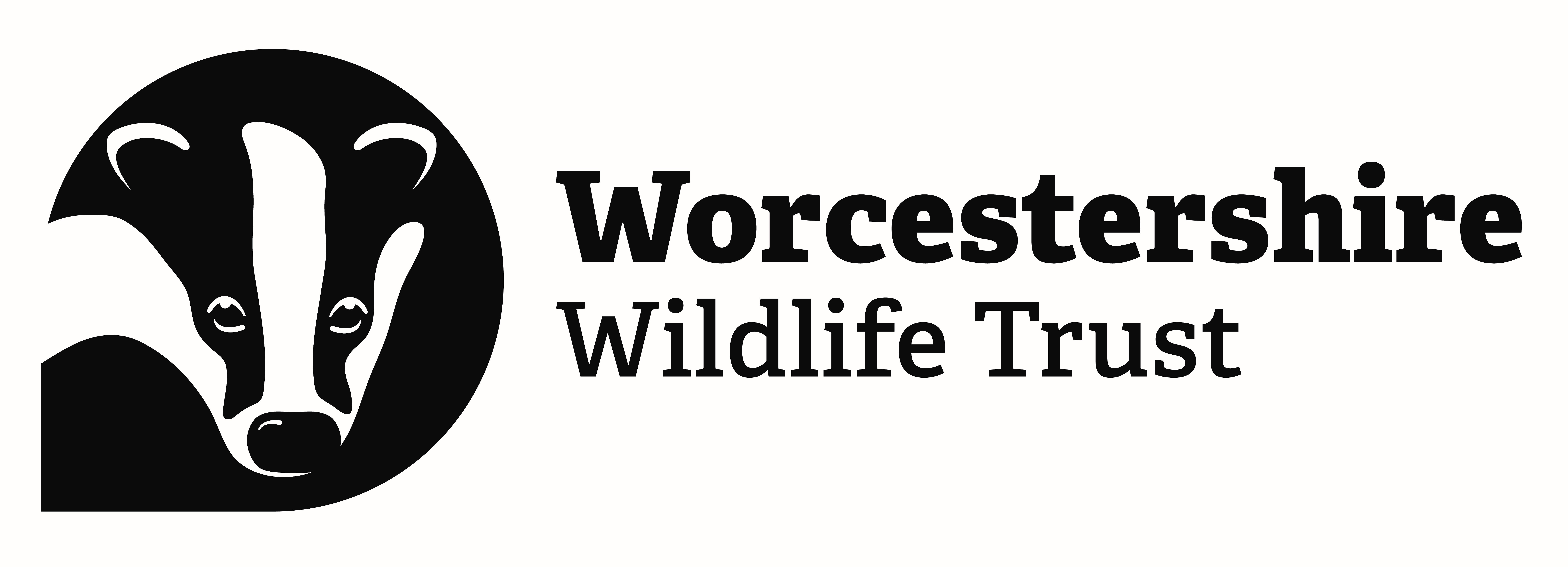 Booking Form 04/2023 v2We Reserve the right to cancel at short notice following government guidelines.Sign and return to the address below or email bookings@worcestershirewildlifetrust.org FAO  Moira Conn. Please note a purchase order number or a deposit of 50% (+ VAT) of the room hire is required to confirm the booking. I have read and agree to the terms and conditions: - 	 Y/NName………………………………………………… Signature ………………………………………. Date………………………Worcestershire Wildlife Trust, Lower Smite Farm, Smite Hill, Hindlip, Worcester, WR3 8SZ. Tel 01905 754919Date room requiredCompany NamePrivate, Public, or Voluntary SectorContact NameInvoice AddressPurchase Order NumberContact Telephone NumberContact Email AddressName of Course/EventNumber of DelegatesName of room(s) required – Prices Exclude VATThe Big Barn (50 people Theatre style) Including use of stable.Old Stable (25 people Classroom style)  The Dairy (20 people Boardroom style) Full Day: 9am-5pm£350    £220    £135    Full Day: 9am-5pm£350    £220    £135    Half Day: 9am-12.30/1.30-5pm£300     £165     £110     Half Day: 9am-12.30/1.30-5pm£300     £165     £110     Half Day: 9am-12.30/1.30-5pm£300     £165     £110     Access times:  When organiser will arrive and when room will be vacated. (Access outside 9-5 can be agreed but additional charges may apply). Half Day access is less than 4 hours. Weekends available on requestRoom layout required: (Theatre, Classroom or Boardroom Style)Equipment requirementsPowerPoint ProjectorPublic Address System Flipcharts Y/N Y/N Y/N Y/N Y/N Y/N Y/N Y/N Y/N Y/N Y/N Y/N Y/N Y/N Y/NFood is prepared in a mixed kitchen should you have severe allergies our caterers advise you bring your own food.Please let us know if you would like Vegan, Vegetarian or Gluten Free option within your BuffetPlease let us know if you would like Vegan, Vegetarian or Gluten Free option within your BuffetPlease let us know if you would like Vegan, Vegetarian or Gluten Free option within your BuffetPlease let us know if you would like Vegan, Vegetarian or Gluten Free option within your BuffetPlease let us know if you would like Vegan, Vegetarian or Gluten Free option within your BuffetCatering requirements (All Self Service)Buffets will be delivered at approx. 12.30pmPrice - (exc VAT)No. e.g. 15No. e.g. 15Cost e.g. £2Totale.g. £30Breakfast Baps 5” Bacon Sausage or Vegetarian £4.50 per headBasic Buffet – Variety of sandwiches & Crisps£6.00 per head     Standard Buffet with two savoury items £8.50 per head Gluten Free Or Vegan Platter £8.50 per headExecutive Lunch Sandwiches & wraps  + 4 savories  £11.50 per headQuiche & Salad Box £6.00 per headTea & coffee Half Day – unlimited Tea & coffee Full Day (both include biscuits)£3.25 per head£4.25 per head          Fruit Juices£2 .00 per head     A Variety of Cake – sharing platter£2.20 per head Fresh Fruit Bowl – a selection of apples, bananas, pears, grapes, satsumas etc.£2.20 Per head Total CostTotal Cost